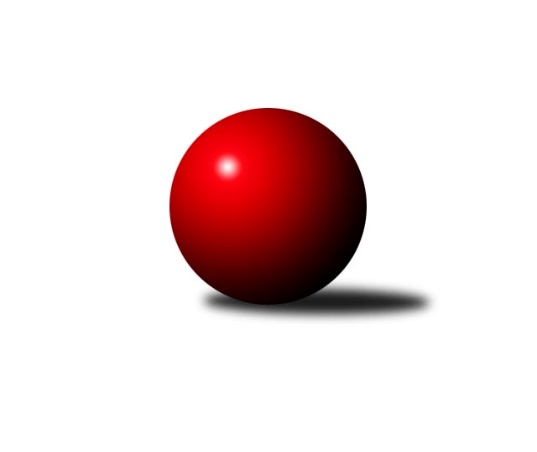 Č.8Ročník 2021/2022	13.11.2021Milovice pokračují ve vítězném tažení, druhé utkání skončilo první letošní remízou. Nejlepšího výkonu v tomto kole: 2385 dosáhlo družstvo: Dobruška BVýchodočeská soutěž skupina A 2021/2022Výsledky 8. kolaSouhrnný přehled výsledků:Nová Paka C	- Dobruška B	8:8	2359:2385		11.11.Červený Kostelec C	- Milovice B	4:12	2360:2381		12.11.Tabulka družstev:	1.	Milovice B	7	7	0	0	80 : 32 	 	 2459	14	2.	Červený Kostelec C	6	3	0	3	52 : 44 	 	 2429	6	3.	Nová Paka C	7	2	1	4	52 : 60 	 	 2383	5	4.	České Meziříčí B	6	2	0	4	38 : 58 	 	 2362	4	5.	Dobruška B	6	1	1	4	34 : 62 	 	 2377	3Podrobné výsledky kola:	 Nová Paka C	2359	8:8	2385	Dobruška B	Jakub Soviar	 	 198 	 211 		409 	 2:0 	 396 	 	198 	 198		Jiří Frinta	Jan Soviar	 	 167 	 207 		374 	 2:0 	 354 	 	193 	 161		Tomáš Frinta	Eva Šurdová	 	 198 	 201 		399 	 2:0 	 391 	 	215 	 176		Milan Hašek	Martin Štryncl	 	 203 	 200 		403 	 0:2 	 427 	 	208 	 219		Marie Frydrychová	Daniel Válek	 	 202 	 215 		417 	 2:0 	 375 	 	178 	 197		Ivo Janda	Jaroslav Gottstein	 	 159 	 198 		357 	 0:2 	 442 	 	230 	 212		Jiří Slavíkrozhodčí: Jaroslav WeihrauchNejlepší výkon utkání: 442 - Jiří Slavík	 Červený Kostelec C	2360	4:12	2381	Milovice B	Tomáš Ladnar	 	 195 	 178 		373 	 0:2 	 382 	 	184 	 198		Martin Včeliš	Zdeněk Kejzlar	 	 187 	 169 		356 	 0:2 	 395 	 	188 	 207		Marek Ondráček	František Adamů st.	 	 237 	 212 		449 	 2:0 	 384 	 	187 	 197		Liboslav Janák	Pavel Janko	 	 203 	 195 		398 	 0:2 	 410 	 	206 	 204		Jarmil Nosek	Karel Haluška	 	 215 	 181 		396 	 2:0 	 375 	 	173 	 202		Miroslav Šanda	Jindřich Kašpar	 	 204 	 184 		388 	 0:2 	 435 	 	206 	 229		Lukáš Kostkarozhodčí: Zdeněk KejzlarNejlepší výkon utkání: 449 - František Adamů st.Pořadí jednotlivců:	jméno hráče	družstvo	celkem	plné	dorážka	chyby	poměr kuž.	Maximum	1.	Vladimír Gütler	Dobruška B	444.78	306.1	138.7	5.3	3/4	(459)	2.	Jiří Slavík	Dobruška B	438.67	303.6	135.1	5.0	3/4	(476)	3.	Martin Štryncl	Nová Paka C	432.75	294.9	137.9	7.8	4/4	(448)	4.	František Adamů st.	Červený Kostelec C	421.00	292.2	128.8	9.0	4/4	(467)	5.	Lukáš Kostka	Milovice B	420.67	297.7	122.9	7.2	5/5	(451)	6.	Petr Brouček	České Meziříčí B	419.67	294.7	125.0	8.0	3/4	(434)	7.	Pavel Janko	Červený Kostelec C	416.00	289.4	126.6	7.2	4/4	(456)	8.	Jindřich Kašpar	Červený Kostelec C	416.00	291.9	124.1	8.8	4/4	(448)	9.	Jarmil Nosek	Milovice B	413.93	293.3	120.6	7.7	5/5	(452)	10.	Jan Bernhard	České Meziříčí B	412.92	283.6	129.3	6.7	4/4	(464)	11.	Martin Včeliš	Milovice B	409.00	291.0	118.0	10.3	5/5	(427)	12.	Miroslav Šanda	Milovice B	408.80	288.4	120.4	7.4	5/5	(468)	13.	Karel Haluška	Červený Kostelec C	408.50	284.6	123.9	9.8	4/4	(436)	14.	Daniel Válek	Nová Paka C	402.08	289.3	112.8	10.0	3/4	(417)	15.	Jaroslav Pumr	České Meziříčí B	400.89	287.7	113.2	9.9	3/4	(438)	16.	Jindřich Brouček	České Meziříčí B	399.83	280.4	119.4	11.4	4/4	(470)	17.	Jaroslav Gottstein	Nová Paka C	398.67	292.5	106.2	11.7	4/4	(434)	18.	Josef Antoš	Nová Paka C	396.67	285.3	111.3	12.0	3/4	(439)	19.	Jakub Soviar	Nová Paka C	394.11	288.2	105.9	10.3	3/4	(412)	20.	Marie Frydrychová	Dobruška B	392.67	280.4	112.3	10.2	4/4	(427)	21.	Milan Hašek	Dobruška B	387.00	278.8	108.2	11.3	3/4	(391)	22.	Tomáš Ladnar	Červený Kostelec C	384.22	278.1	106.1	13.1	3/4	(401)	23.	Eva Šurdová	Nová Paka C	380.75	280.8	99.9	13.3	3/4	(437)	24.	Jiří Frinta	Dobruška B	380.67	272.8	107.8	12.0	3/4	(405)	25.	Zdeněk Kejzlar	Červený Kostelec C	379.50	274.8	104.8	14.3	4/4	(440)	26.	Michal Horáček	České Meziříčí B	377.25	279.0	98.3	13.8	4/4	(388)	27.	Petr Brandejs	Dobruška B	375.67	270.0	105.7	16.0	3/4	(401)	28.	Ivo Janda	Dobruška B	375.50	260.1	115.4	11.3	4/4	(416)	29.	Jan Soviar	Nová Paka C	356.58	258.4	98.2	15.5	4/4	(388)		Jaroslav Šrámek	České Meziříčí B	429.00	290.0	139.0	4.5	2/4	(431)		Jaroslav Weihrauch	Nová Paka C	429.00	308.0	121.0	7.0	1/4	(429)		Liboslav Janák	Milovice B	423.33	294.3	129.0	10.0	3/5	(447)		Josef Petera	Dobruška B	417.00	310.0	107.0	10.0	1/4	(417)		Radoslav Dušek	Milovice B	415.00	293.0	122.0	11.0	1/5	(415)		Ondra Kolář	Milovice B	411.67	299.7	112.0	10.3	3/5	(416)		Marek Ondráček	Milovice B	410.00	283.3	126.7	8.3	3/5	(432)		Miroslav Včeliš	Milovice B	409.50	282.3	127.3	8.8	2/5	(448)		Antonín Škoda	Červený Kostelec C	388.50	264.8	123.8	9.3	2/4	(398)		Jiří Novák	České Meziříčí B	388.00	291.0	97.0	17.0	1/4	(388)		Jakub Pokora	Milovice B	384.00	276.0	108.0	12.0	1/5	(384)		Václav Touc	České Meziříčí B	381.00	286.0	95.0	13.5	1/4	(401)		Jaroslav Novák	České Meziříčí B	378.00	255.5	122.5	10.5	2/4	(390)		Milan Brouček	České Meziříčí B	364.50	268.5	96.0	17.0	2/4	(371)		Tomáš Frinta	Dobruška B	336.00	250.5	85.5	16.0	2/4	(354)Sportovně technické informace:Starty náhradníků:registrační číslo	jméno a příjmení 	datum startu 	družstvo	číslo startu
Hráči dopsaní na soupisku:registrační číslo	jméno a příjmení 	datum startu 	družstvo	Program dalšího kola:19.11.2021	pá	17:00	Milovice B - České Meziříčí B	19.11.2021	pá	17:00	Dobruška B - Červený Kostelec C	Nejlepší šestka kola - absolutněNejlepší šestka kola - absolutněNejlepší šestka kola - absolutněNejlepší šestka kola - absolutněNejlepší šestka kola - dle průměru kuželenNejlepší šestka kola - dle průměru kuželenNejlepší šestka kola - dle průměru kuželenNejlepší šestka kola - dle průměru kuželenNejlepší šestka kola - dle průměru kuželenPočetJménoNázev týmuVýkonPočetJménoNázev týmuPrůměr (%)Výkon4xFrantišek Adamů st.Č. Kostelec C4494xJiří SlavíkDobruška B115.664424xJiří SlavíkDobruška B4424xFrantišek Adamů st.Č. Kostelec C113.814494xLukáš KostkaMilovice B4351xMarie FrydrychováDobruška B111.734271xMarie FrydrychováDobruška B4274xLukáš KostkaMilovice B110.274351xDaniel VálekN. Paka C4172xDaniel VálekN. Paka C109.114174xJarmil NosekMilovice B4101xJakub SoviarN. Paka C107.02409